Teden 3  13. 4. – 17. 4. 2020                                     SREDA, 15. 4. 2020 OSNOVNA ŠOLA ANTONA MARTINA SLOMŠKA                                   Lidija Lenarčič 4. aUrnik: SLJ, DRU, MAT, GUMSLOVENŠČINA:Sreda, 15. 4. 2020    H. Christian Andersen: Snežna kraljicaV berilu na strani 146 si še enkrat preberi zapis o Andersenu.Danes boš spoznal odlomek njegove pravljice Snežna kraljica. Predno začneš z branjem odlomka pravljice, na strani 147 zgoraj preberi kratko vsebino pravljice. Nato preberi odlomek, ki je zapisan na treh straneh. Po drugem branju odlomka si preberi tudi razlago besed na srani 147 v stolpcu Stvarna pojasnila. 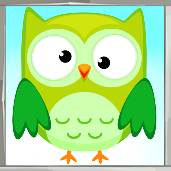   Nariši Snežno kraljico s sanmi.Dodatni nalogi: https://www.youtube.com/watch?v=991Yt6e1NxI Na povezavi si lahko ogledaš risanko Snežna kraljica. Na povezavi https://www.youtube.com/watch?v=WzcFti-pAQI pa si lahko ogledaš, kako je nastajala operna predstavo z istim naslovom, ki so jo predvajali v Cankarjevem domu v Ljubljani v mesecu decembru 2019.DRUŽBA:Sreda, 15. 4. 2020    Oblike površja- relief Prejšnjo uro si prerisal/a skico različnih oblik površja v zvezek.Nato sem ti zastavila vprašanje: Ali prepoznaš na spodnjih fotografijah posamezne oblike površja?Danes ti ponujam odgovor: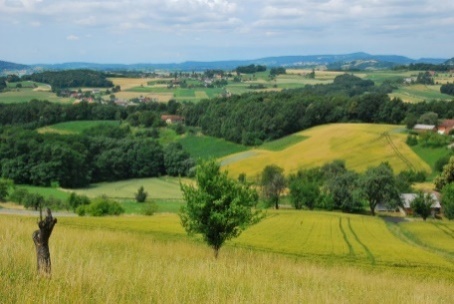 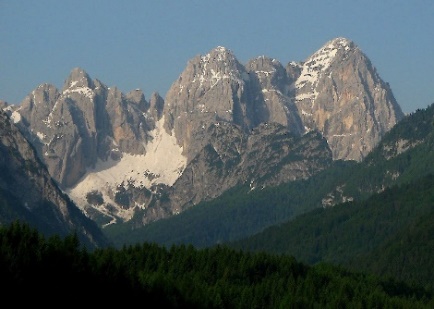 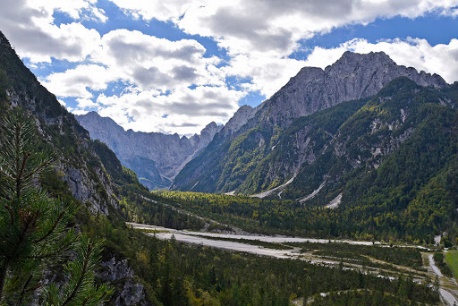 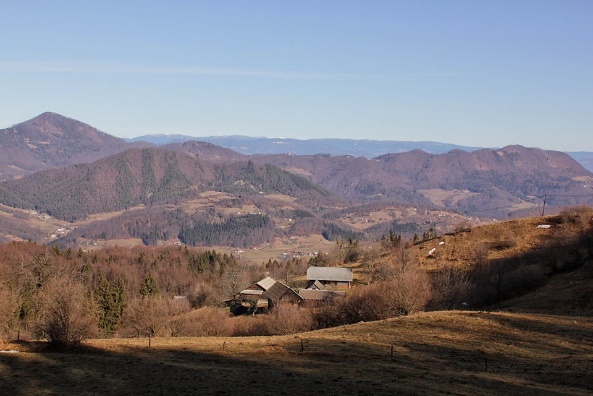 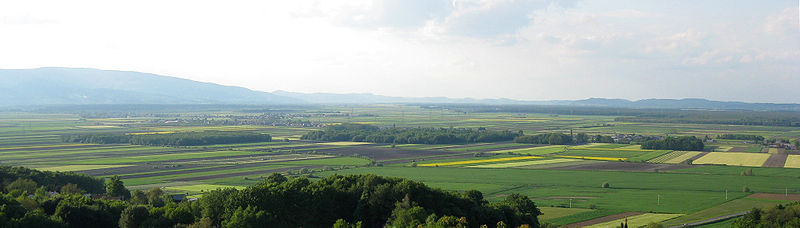 Zdaj pa si oglej spodnje fotografije, ki prikazujejo nekatere oblike površja v tvoji bližnji okolici oz. v domači pokrajini.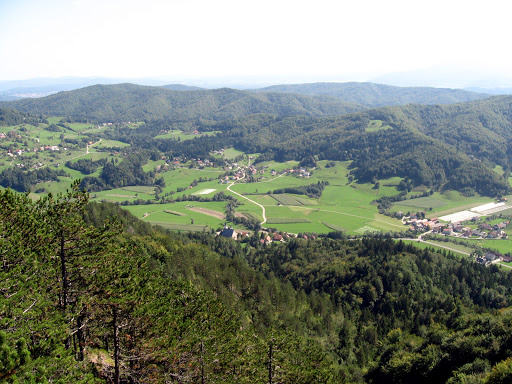 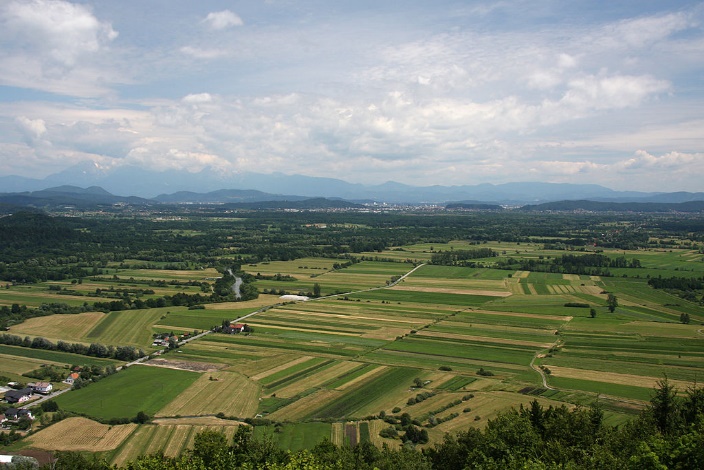 Polhograjsko hribovje                                                Ljubljansko barje – nižina, ravnina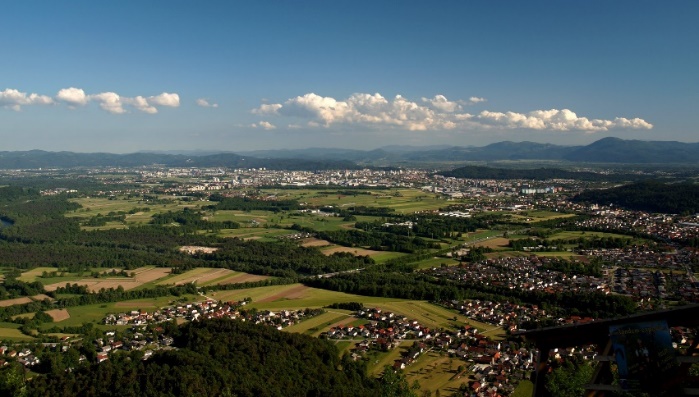 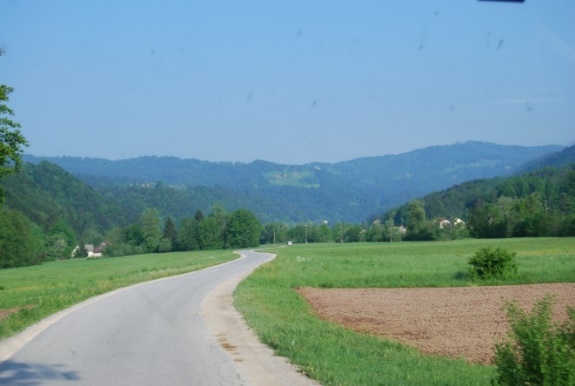 Ljubljanska kotlina                                                     Podlipska dolinaNa R5, DRUŽBA, v napredni obliki poišči naslov Različne oblike površja.     Klikni na krogce (lahko večkrat pogledaš): moder: natančno si oglej ilustracijo in klikaj na modre pike, rumen:  poglej fotografije in preberi in zelen: odgovori.Kaj je relief ali izoblikovanost površja?    Odgovor poišči v UČB, str. 54, preberi tudi oblačke ob skici.V zvezek pod skico površja prepiši spodnji zapis. Piši s pisanimi črkami in upoštevaj barve.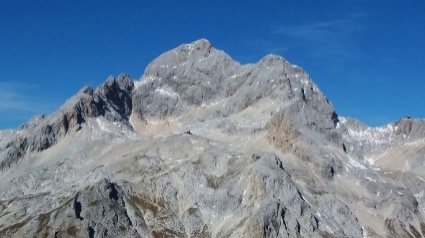 RELIEF je izoblikovanost površja. Oblike površja:gorovje: Julijske Alpe (Triglav)                                              HRIBOVJE: Polhograjsko, Rovtarsko                                                          Triglav v Julijskih AlpahGRIČEVJEKOTLINA: LjubljanskaDOLINA: PodlipskaRAVNINA ali NIŽINA: Ljubljansko barjeMATEMATIKA:Sreda, 15. 4. 2020    Pisno množenje, UtrjevanjeDanes je na vrsti ponavljanje in utrjevanje pisnega množenja.  Reši 2. nalogo v SDZ, str.49. V karo zvezek napiši Vaja in datum.3. nalogo reši v karo zvezek. Račune pregledno piši.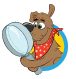  Dodatna naloga: *Kdor želi, lahko reši še 4., 5. in 6. nalogo. V karo zvezek napiši račun in odgovor.Rešene naloge v karo zvezku (3. naloga) mi pošlji na moj e-naslov do petka, 17. 4. 2020. GLASBA:Sreda, 15. 4. 2020    Ponavljanje in utrjevanjePisno odgovori na vprašanja v zvezek za glasbo. Odgovore piši v celih povedih.  Napiši naslov: Utrjevanje znanja. Vprašanja prepiši ali jih natisni. Kaj pomeni, da je glasbenik solist?Kaj je Arija?Zakaj pravimo, da je opera tudi gledališko in scensko delo?Kdo je napisal opero Čarobna piščal?Naštej nekaj likov, ki nastopajo v operi Čarobna piščal.Še misel za sredo in prijeten pozdrav vsakemu.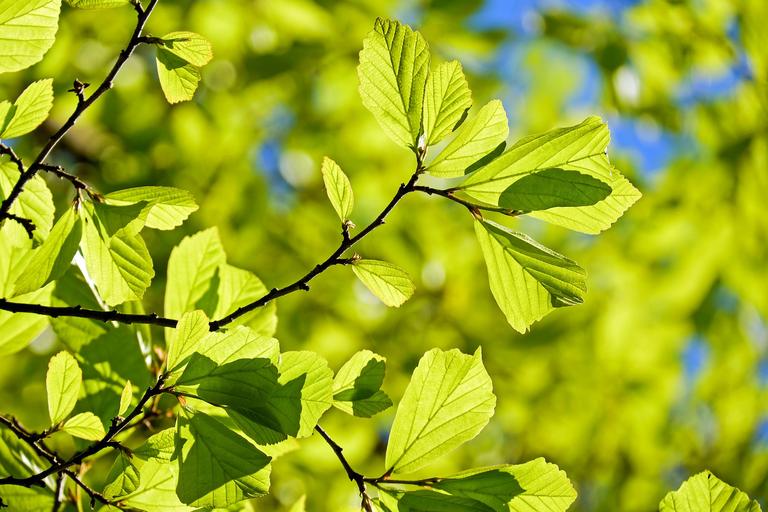                          Šola je zgradba s štirimi stenami –                  in prihodnostjo vmes.                                                                                                               Lon Watters